委　　　任　　　状　　年　　月　　日広島県知事　殿申請者　　住　所　（委任者）　　　　　氏　名　　　　　　　　　　　　㊞　（法人の場合は法人名及び代表者の職・氏名）私は、広島県新型コロナウイルス感染症緊急包括支援事業補助金（医療分）（新型コロナウイルスワクチン接種体制支援事業（個別接種促進のための支援事業））の受領に係る権限を下記の者に委任します。記受任者　　住　所　　氏　名　　　（法人の場合は法人名及び代表者の職・氏名）　振込口座は、請求書記載のとおりです。委　　　任　　　状令和３年　○月　○日広島県知事　殿申請者　　住　所　広島市中区基町10-52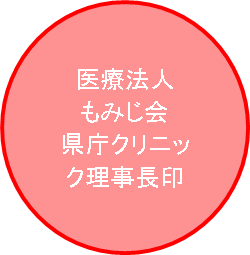 （委任者）　　　　　医療法人もみじ会氏　名　県庁クリニック理事長　広島　太郎　　㊞　（法人の場合は法人名及び代表者の職・氏名）私は、広島県新型コロナウイルス感染症緊急包括支援事業補助金（医療分）（新型コロナウイルスワクチン接種体制支援事業（個別接種促進のための支援））の受領に係る権限を下記の者に委任します。記受任者　　住　所　　広島市中区基町9-42氏　名　　広島　紅葉　（法人の場合は法人名及び代表者の職・氏名）　振込口座は、請求書記載のとおりです。